                                             Speiseplan    					 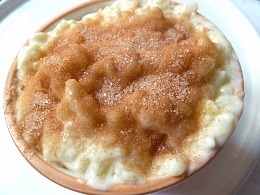 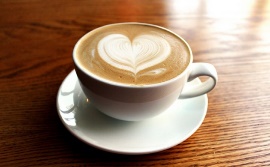 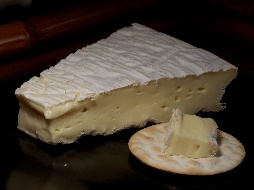  Das Küchenteam wünscht Ihnen einen guten Appetit            Ihre Ansprechpartnerin: Frau Zilic Pavlovic -  633 +731                                                                                                                                              *Vegetarische Schonkost                                                                                                                                                                                                                                                                                         Datum               Menü I         Menü II       Abendbeilage Montag12.04.2021GemüsecremesuppeGeschnetzeltes „Stroganoff“ mit Gurkenschnitzel dazu Bandnudeln und SalatFruchtjoghurtGemüsecremesuppeRisotto mit Pfifferlingen und Parmesan*FruchtjoghurtRühreiDienstag13.04.2021EierflockensuppeCevapcici mit Djuwec Reis, Tzatziki und KrautsalatSchokoladenpuddingEierflockensuppeFolien Kartoffel mit Kräuterquark*SchokoladenpuddingFleischwurstMittwoch14.04.2021Klare Gemüse SuppeOmelette mit Leberkäse dazu Gemischten SalatEiscreme mit SahneKlare Gemüse SuppeSalatkranz mit Bratkartoffeln *Eiscreme mit Sahne Mandarinen KompottDonnerstag15.04.2021PaprikasuppeHolsteiner Grünkohl mit Geräuchertem MettwurstHimbeere Buttermilch DessertPaprikasuppePolenta Schnittchen mit Joghurt*Himbeeren Buttermilch DessertBananen Freitag16.04.2021LauchcremesuppeBackfisch mit Dillkartoffeln und ZitronensauceMandarinen Sahne QuarkLauchcremesuppeSpiegelei mit Blattspinat und Püree*Mandarinen Sahne QuarkNudelsalatSamstag17.04.2021Gemüse Eintopf mit SchweinefleischHeeren CremeGemüse Curry mit Kokosmilch*Heeren CremeKräuterquarkSonntag18.04.2021Sonntags BouillonGeflügelrollbraten in Weißweinsoße mit Leipziger Allerlei Gemüse und SalzkartoffelnEis DessertSonntags BouillonPaniertes Kohlrabi Schnitzel dazu Remoulade*Eis DessertBabybell